Статья на сайт ДОУ для родителей                                          Лексическая тема «Домашние птицы»Уважаемые родители! Чтобы Ваш ребенок правильно развивался, мог общаться со сверстниками, успешно учился в школе, следует позаботиться о своевременном и правильном развитии его речи. Необходимо помнить, что хорошо развитая речь – это не только правильное звукопроизношение, но и богатый словарный запас, умение строить фразы различной сложности с соблюдением грамматических норм, владение связной речью.Данная статья поможет сформировать, обогатить и систематизировать словарный запас по лексической теме «Домашние птицы».1.Рассмотрите картинки с изображением домашних птиц. Назовите семьи птиц. Дидактическая игра «Назови всю семью»мама       папа    детёныш  детёныши   курица   петух   цыпленок    цыплятаутка…                         …                           …гусыня…                         …                          …индюшка           …                        …                          …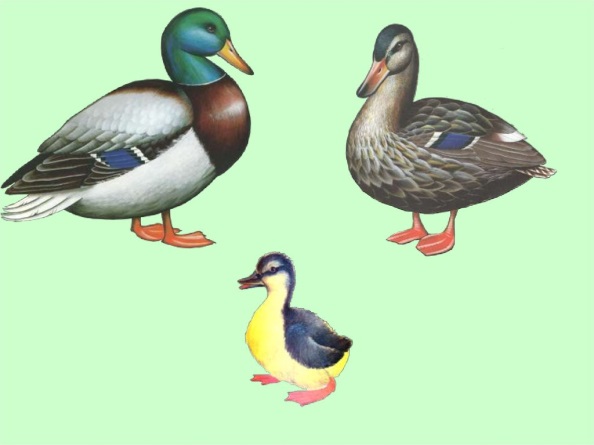 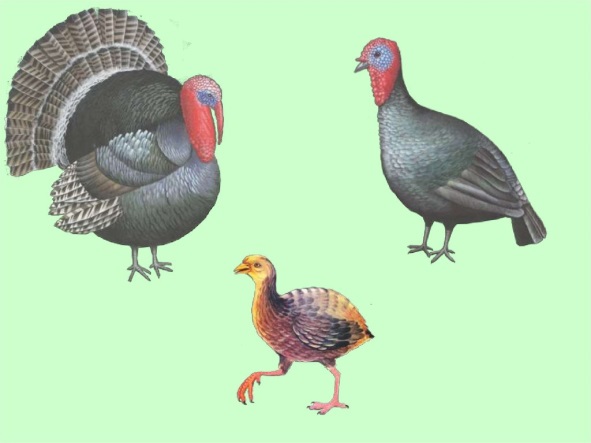 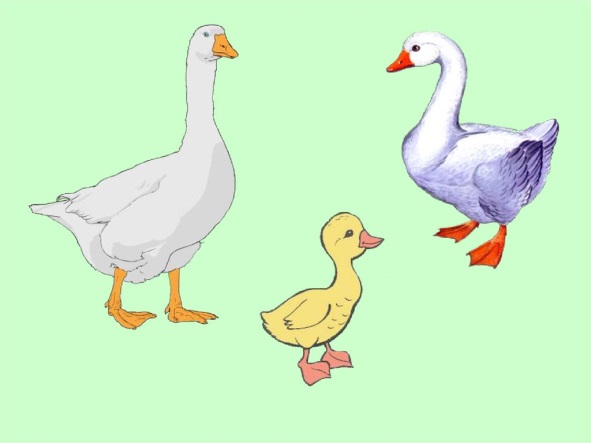 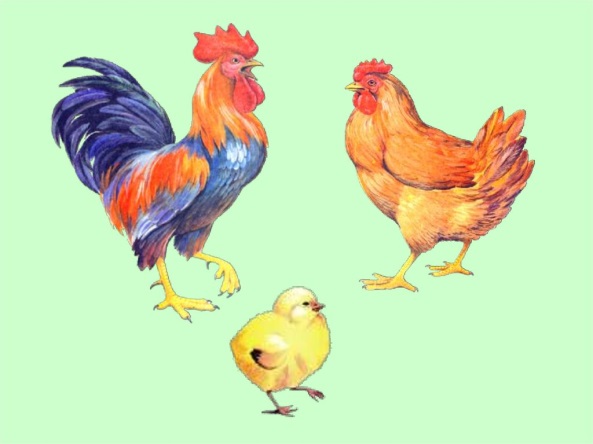  2.Дидактическая игра «Один – много» индюшонок – индюшатацыпленок - … перо – … крыло - … клюв - … петух - … гусь - … утка - … 	3.	Дидактическая игра «Кто как голос подает?»Индюк – болбочет, курица - … петух - … утка - … гусь - …4. Дидактическая игра «Чей, чья, чьи?»хвост, клюв, голова , лапыу петуха   петушиный     петушиная      петушиныеу курицы              …                           … …у утки …                           …                 …у гуся…                           …                    …у индюка…                          … …5. Покажи и назови части: туловище, голова, лапы, крылья, хвост, перья, клюв, гребешок.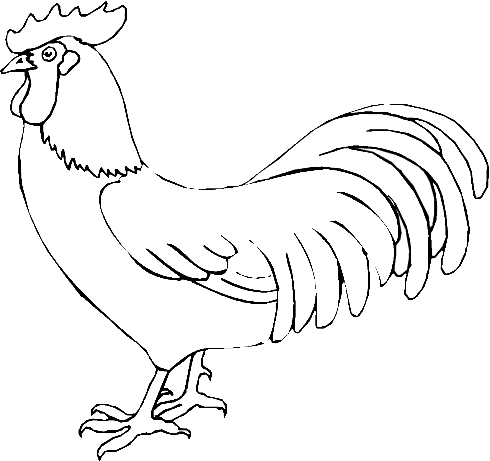 6. Составьте с ребенком описательный рассказ о 2-3 домашних птицах по картинному плану.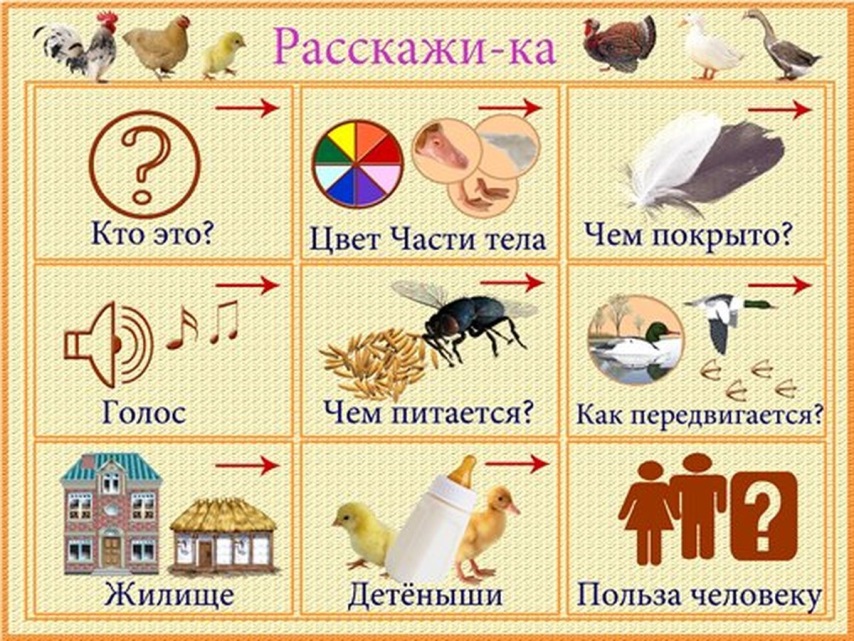 С уважением, учитель-логопед Никитина А.Ю.